PRESSEMEDDELELSEMotion giver energi på MarienlystProduktionshøjskolen Marienlyst har været med i Danmarks største socialfondsprojekt Hold Fast, som tirsdag sluttede af med afdansningsbal på Koldinghus. På Marienlyst har projektet betydet mere motion og bedre kost.Motion og sundhed på skemaet kan være med til at give de unge en bedre overgang til ungdomsuddannelserne. Det ville de gerne prøve af på Produktionshøjskolen Marienlyst i Skive, og derfor kom de med i det store projekt Hold Fast, som skulle forsøge at fastholde de frafaldstruede på ungdomsuddannelserne.Louise Sønder blev ansat med ansvar for idræt på Marienlyst, og hun er også kostvejleder, så hun kunne kombinere de to ting.Eleverne på skolen tilhører en sårbar gruppe, hvor idræt og sundhed ikke er en del af deres liv. Vi gjorde sundhed og motion til et tema, og alle elever skulle dyrke idræt. Vi købte mountainbikecykler, og vi har haft løbegrupper, og der er ingen tvivl om, at sundhed og idræt er blevet mere synligt for eleverne, siger Louise Sønder.I øjeblikket arbejder hun på, at eleverne skal ud i foreningslivet for at dyrke idræt og samtidig skabe sig et netværk blandt de unge i foreningerne.Nogen har oplevet, at de kan noget, som de ikke havde troet, de kunne, siger Louise Sønder.Marienlyst fortsætter med idræt, selv om projekt Hold Fast nu stopper.Hold Fast er det største socialfondsprojekt i Danmark. Flere end 20.000 unge i Region Syddanmark og Region Midtjylland har siden 2009 været gennem projektet, som skulle få unge frafaldstruede til at holde fast i ungdomsuddannelserne. Dertil kommer 2.500 medarbejdere, heraf langt de fleste lærere, som også har været tilknyttet Hold Fast.I går dansede projektet af ved et stort afdansningsbal på Koldinghus, hvor 250 lærere dansede med.Det fireårige projekt har modtaget 46 millioner kroner, hvoraf halvdelen er kommet fra EU's Socialfond, mens Vækst- og Erhvervsministeriet har bidraget med 25 procent og de to regioner har betalt resten.Yderligere oplysninger:Projektleder Kirsten Bach Kjeldal 2446 1521      Pressekontakt Anette Jorsal 2720 1457Med venlig hilsen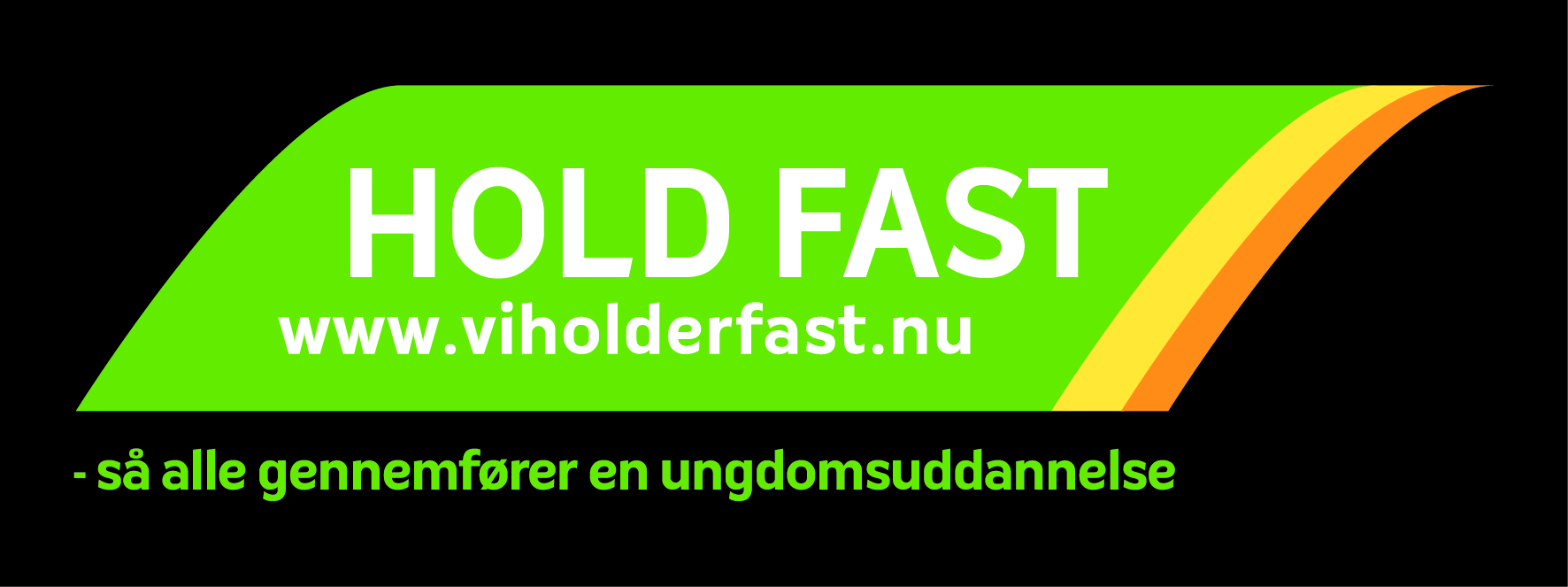 